1.【答案】C【解析】本题考查赋值工作效率问题。第一步：审阅题干。甲工作3天相当于乙工作5天，则甲、乙的工作效率之比为5:3，可赋值两者的工作 效率。第二步：设甲的工作效率为5，乙的工作效率为3，计划时间为x天，根据题意有5x=3×（x+5），解得x=7.5。故本题选C。2.【答案】D【解析】	本题考查数列问题中的等差数列。第一步：审阅题干。本题题干只枚举了一部分，可知应先找数据规律，可辅助表格分析。 第二步：观察可知，转弯处的数字与前一个转弯处数字（将第一个转弯处的数字与第一个数字1比较）的差分别为1、1、2、2、3、3、4、……，则第22个转弯处数字与前一个转弯处数字的差为22÷2=11。因此与第一个数相比，第22个转弯处的数字增加了1+1+2+2+3+3+……+11+11，利用等差数列求和公式可得，S22=2× =132，第22个转弯数为132+1=133。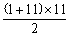 故本题选D。3.【答案】D【解析】	本题考查平面几何问题。第一步：审阅题干。一个正方形四个角被切去一个等腰三角形后，剩下一个矩形，则对角切去的一 定是大小相等的等腰三角形，画图辅助理解。第二步：根据题意，作如下示意图：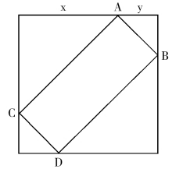 被切除部分的总面积为400平方厘米，即   2	  2	2	2	（x≠y，且x、y为正整数），解得x=16，y=12。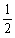 因此矩形ABCD的面积为 x× y=2xy=2×12×16=384平方厘米。故本题选D。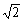 4.【答案】C【解析】设每台机器工作效率为1，原共有机器x台。根据题意可得，（x+2）×10=（x+8）×8，解 得x=22，则工作总量为（22+2）×10=240。要在下午3点完成，则共需要机器240÷5=48，即需要增加48-22=26台研磨器。故本题选C。5.【答案】H【解析】设第一次分为x组，第二次分为y组，根据题意可得，5y-7x=2，10x+4=7y+2。解得x=4，y=6。则参加理论学习的党员比入党积极分子多4×7+4-4×3=20。故本题选H。6.【答案】A【解析】所有车都不得停在原来的车位中，即将4辆车进行错位重排，根据错位重排性质可 知，D4=9，即满足题干条件的停放方式共有9种。故本题选A。7.【答案】B【解析】根据题意可知，原来车间工作的员工人数减去4后既能被9整除也能被3整除，只有B项符 合。故本题选B。8.【答案】B【解析】根据分的组数与每组人数相等可知，总人数为某个自然数的平方，排除A、C项。 若有196人，则只需要定员为100人的船2条，不符合题意，排除D项。验证B项，符合题意。故本题选B。9.【答案】D【解析】两端各锯下1米后该木料剩余22-（1+1）=20米，锯4次可将木料分为5根，则每根长20÷5=4米。故本题选D。10.【答案】C【解析】	本题考查古典概率问题。第一步：审阅题干。本题出现“红球白球、连续两次摸中红球概率”，可知为古典概率问题。第二步：第一次摸中红球的概率为 ，此时盒中还剩2个红球、2个白球，第二次摸中红球的概率为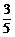 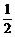 ，则连续两次摸中红球的概率为 ×  ==0.3。故本题选C。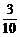 11.【答案】A【解析】设蒸发掉的水为x，根据题意可知，40×16%=（40-x）×20%，解得x=8千克。 故本题选A。12.【答案】D【解析】设每月的增长率为x，则五月份收入款为25×（1+x）2=36，解得x=20%。因此6月份收入款 为36×（1+20%）=43.2万元。故本题选D。13.【答案】D【解析】扣除公司经费后剩余盈利的 作为公司的发展基金，则剩余盈利的作为年终奖金，即扣除公司经费后剩余盈利为（50×1）÷ =	万元。扣除税收后剩余盈利的 作为公司经费，则扣除公司经费后剩余盈利所占比例为 ，即扣除税收后剩余盈利为	÷ =100万元。全年盈利的作为税收，则扣除税收后剩余盈利所占比例为 ，即全年盈利为100÷  =120万元。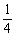 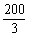 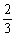 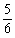 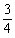 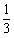 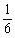 故本题选D。14.【答案】B【解析】将分母分解因数，1022=2×7×73，其中2、7、73均为质数，其倒数和为 + + =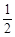 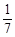 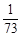 ，即2、7、73为题干所给的3个质数。因此题干所求为2+7+73=82。故本题选B。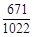 15.【答案】A【解析】设水井中水的总量为12（4和6的最小公倍数），则甲每小时抽水量为12÷4=3，乙每小时 抽水量为12÷6=2。甲、乙同时抽水，且渗水时，每小时总抽水量为12÷3=4，则每小时渗水量为3+2- 4=1。因此乙单独抽所需时间为12÷（2-1）=12小时。故本题选A。16.【答案】C【解析】该手机打七折后售价为1050元，则原价为1050÷70%=1500元。 故本题选C。17.【答案】D【解析】	本题考查几何最值问题。方法一：第一步：审阅题干。本题出现“平行四边形、最高”，可知为几何最值问题。第二步：根据题意可知，1～4月份的降水量散点恰好是一个平行四边形的四个顶点，则1、2月份降水量差额等于3、4月份降水量差额。要使4月份的降水量最高，则1、2月份的降水量要尽可能低，散 点图如下图所示。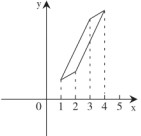 设2月份的降水量为x毫米，则1月份的降水量为（x-10）毫米，3月份的降水量为（x+40）毫米，4月份的降水量为x+40+10=（x+50）毫米。总降水量200=x-10+x+x+40+x+40+10，解 得x=30。因此4月份的降水量最高为30+50=80毫米。故本题选D。方法二：第一步：审阅题干。本题可定性为和定最值问题。第二步：根据题意可知，1～4月份的降水量分别用a、b、c、d来表示：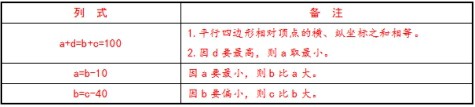 根据如上方程，解得a=20、b=30、c=70、d=80。故本题选D。18.【答案】B【解析】	本题考查基础排列组合。第一步：审阅题干。根据题意可知，本题为基础排列组合问题。第二步：两位爸爸坐首尾两个座位，有 种方法；两个小孩必须排在一起，则从剩下的4个座位中选择两个连在一起的座位安排小孩，有3× 种方法；最后剩下的两个座位安排妈妈，有 种方法。因此这6人的排座方法有 ×3× × =24种。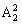 故本题选B。19.【答案】C【解析】本题考查一次相遇追及问题。第一步：审阅题干。小孙要从两个方向分别去追赶已出发的两人，可知为一次追及问题。 第二步：设小赵、小钱和小孙的速度分别为1、2和3。第一种情况：若小孙先追小赵，再追小钱：10分钟后，小赵的路程为10，此时小孙开始追小赵，10=（3-1）t，解得t=5，即5分钟后小孙追上小赵，再用5分钟小孙返回乙地；此时小钱出发时间为 20分钟，路程为40，40=（3-2）t，解得t=40，即小孙又用了40分钟追上小钱，再用40分钟返回乙地。则小孙从乙地出发到把介绍信送到后返回乙地用时5+5+40+40=90分钟；第二种情况：若小孙先追小钱，再追小赵：过程类似，所需总时间为90分钟。 故本题选C。20.【答案】D【解析】	本题考查三者容斥问题。第一步：审阅题干。本题干涉及三种学习方式并给出每种学习方式的人数，可知为三者容斥问题。 第二步：根据三集合容斥原理可知，参加问卷调查的人数为180+200+100-20-50×2=360人，问卷回收率为90%，则发放的问卷数为360÷0.9=400份。故本题选D。21.【答案】B【解析】本题考查削弱类。第一步：分析题干论点论据。论点：冬季是最佳进补的季节。论据：民间有“三九补一冬，来年无病痛”和“冬令进补，开春打虎”等说法。 第二步：分析选项，确定答案。A项：“应根据情况选用对应的补药”，与在什么季节进补无关，不能削弱题干论点，排除。B项：说明民间有“三九补一冬，来年无病痛”和“冬令进补，开春打虎”等说法是因为过去冬天保暖 措施不佳且人多数营养不良，而现在情况相反，说明现在多数人不需要在冬天进补，最能削弱题干论点，当选。C项：与在什么季节进补无关，不能削弱题干论点，排除。D项：“补充水分或多吃水果”不等同于“进补”，属于无关项，排除。 故本题选B。22.【答案】D【解析】本题考查翻译推理。第一步：翻译题干信息。①“中国汽车制造业在全球占有一席之地→进行技术创新与变革且拥有丰富经 验的资深人才”。第二步：分析选项，确定答案。A项：“能够吸引到资深人才”肯定①后件的一个联言肢，不能确定后件的真假，不能推出必然性结 论，排除。B项：中国职场人士选择职业时的重要关注点题干并未提及，排除。C项：题干未说明德国汽车制造业在世界汽车行业地位和影响力，排除。D项：“不进行技术变革”否定①后件的一个联言肢，即否定后件，可推出否定前件，即中国汽车制造 业不能在全球占有一席之地，当选。故本题选D。23.【答案】B【解析】本题考查智力推理。第一步：分析题干，确定题型。题干中给出若干信息条件，提问为可以得出的选项，确定为智力分析题 型。第二步：分析题干，确定答案。题干中保定人包含于北方人，深圳人全异于北方人，同时北方人和深圳 人可包含于或全异于做木材生意和做电子产品生意的人。因此这桌人最少可能是2个做木材生意的人+4 个做电子产品生意的人=6个人，最多可能是2个北方人+1个深圳人+2个做木材生意的人+4个做电子产品生意的人=9个人。故本题选B。24.【答案】A【解析】本题考查加强论证第一步：分析题干论点论据。论点：需要研究更加经济可行的解决方案。论据：气温和降水变化会降低咖啡的产量和质量，增加病虫害压力；大部分具有可能性的解决方案，或 是代价昂贵，或是有负面后果。第二步：分析选项，确定答案。A项：指出现有咖啡作物被毁的严重后果，说明需要尽快解决气候变化引发的问题，防止咖啡危机，因 此需要研究更加经济可行的解决方案，支持题干论证，当选。B项：只是提出了一个解决方案，不能说明还需要研究其他解决方案，排除。 C项：只是提出了一个解决方案，不能说明还需要研究其他解决方案，排除。 D项：指出在更高的山上种植咖啡可以解决问题，不能支持论证，排除。故本题选A。25.【答案】C【解析】本题考查翻译推理。第一步：翻译题干信息。①瑜伽教练→不住在华兴园小区；②有的华兴园小区住户→太极拳教练；③有 的瑜伽教练→住在花园路小区。第二步：分析选项，确定答案。A项：由①可知“住在华兴园小区→﹁瑜伽教练”，由②可知“有的太极拳教练→住在华兴园小区”， 因此可推出“有些太极拳教练不是瑜伽教练”，“有的不是”为真，“有的是”真假不定，不能推出， 排除。B项：题干未提及花园路小区与华兴园小区的关系，无法推出，排除。C项：由①可知“住在华兴园小区→﹁瑜伽教练”，由②可知“有的太极拳教练→住在华兴园小区”， 因此可推出“有些太极拳教练不是瑜伽教练”，当选。D项：由③可知“有的花园路小区住户是瑜伽教练”，无法推出“大多是瑜伽教练”，排除。 故本题选C。26.【答案】A【解析】本题考查字符关系。第一步：分析题干字符间的关系。第一、三、六个字符相同，第二、七个字符相同。 第二步：分析选项，确定答案。A项：字符的排列形式与题干一致，当选。 B项：第二、七个字符不同，排除。C项：第一、三个字符不同，排除。D项：第一、六个字符不同，排除。故本题选A。27.【答案】A【解析】本题考查反对关系。第一步：分析题干词语间的关系。U盘和光盘均具有存储信息的功能，二者为反对关系。 第二步：分析选项，确定答案。A项：楼梯和电梯均具有联系上下楼层通行的功能，为反对关系，当选。 B项：插头和插座配套使用，排除。C项：毛笔是画国画的工具，排除。D项：杯盖是水杯的组成部分，排除。故本题选A。28.【答案】C【解析】本题考查反对关系。选项逐一代入。A项：硝酸钾是制作火药的原材料，柴达木盆地属于盆地，前后逻辑关系不一致，排除。 B项：火药是四大发明之一，盆地是地貌之一，但前后词语位置相反，排除。C项：火药和印刷术为反对关系，丘陵和盆地为反对关系，前后逻辑关系一致，当选。 D项：火药是制作鞭炮的原材料，四川有盆地，前后逻辑关系不一致，排除。故本题选C。29.【答案】D【解析】本题考查交叉关系。第一步：分析题干词语间的关系。壁画和山水画为交叉关系，二者均属于绘画，属于种属关系。 第二步：分析选项，确定答案。A项：蝶泳和蛙泳为反对关系，不属于交叉关系，排除。B项：太阳系是银河系的组成部分，水星是太阳系的组成部分，不属于交叉关系，排除。 C项：彩雕是雕塑的一种，属于种属关系，不属于交叉关系，排除。D项：所得税和地方税为交叉关系，二者均属于税，属于种属关系，当选。 故本题选D。30.【答案】B【解析】抵押是一种担保方式，罚款是一种处罚方式。 故本题选B。31.【答案】D【解析】本题考查数量类规律。第一步：观察图形。题干都为线条图形，线条方式比较多样，考虑数量类规律。第一组图形的笔画数均 为3，第二组图形的笔画数均为2，则问号处图形的笔画数应为2。第二步：分析选项，确定答案。 A项：笔画数为1，排除。B项：笔画数为1，排除。C项：笔画数为1，排除。D项：笔画数为2，当选。故本题选D。32.【答案】B【解析】本题考查数量类规律。第一步：观察图形。每个图形组成不同，可以考虑图形数量类规律。第二步：分析图形的数量类特征。每个图形均有竖线和横线，可以找竖线和横线的数量规律。①②④图 形中心均有一条将图形一分为二的竖线，③⑤⑥图形中心均有一条将图形一分为二的横线。故本题选B。33.【答案】B【解析】本题考查对称类规律。第一步：观察图形。题干图形都为对称图形，考虑对称类规律。第二步：分析图形。①②⑥图形均为轴对称图形，③④⑤图形均既是轴对称图形又是中心对称图形。 故本题选B。34.【答案】D【解析】本题考查空间类规律。A项：假设正面和顶面正确，则右面应为含有五角星的一面，排除。B项：假设正面和顶面正确，则右面图形阴影部分位置不正确，排除。 C项：假设正面和顶面正确，则右面应为含有五角星的一面，排除。D项：能由题干展开图折叠而成，当选。故本题选D。35.【答案】A【解析】本题考查拼接类规律。第一步：观察图形。题干图形都为性状连接图形，考虑拼接类关系。第二步：分析图形。各图形均含有3个封闭空间，①②⑥图形中，只有1个封闭空间与另外两个封闭空间 均存在公共边；③④⑤图形中，3个封闭空间两两之间均存在公共边。故本题选A。36.【答案】A【解析】本题考查简单计算。第一步：查找相关材料。题干命题点的对应材料在第一段，即2011年底，全国共有乡镇综合文化站34139个，平均每站面积为516.38平方米。第二步：根据已知条件解题。2011年底全国乡镇综合文化站总面积为516.38×34139＞ 500×30000=15000000平方米=1500万平方米，只有A项符合。故本题选A。37.【答案】C【解析】本题考查现期比重。第一步：查找相关材料。题干命题点的对应材料在第三段，即2011年全国各级财政对乡镇综合文化站的财政拨款达到42.76亿元，占群众文化投入的41.1%。第二步：根据已知条件解题。2011年全国群众文化投入为 ＞100亿元，且接近100亿元，C项最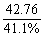 符合。故本题选C。38.【答案】B【解析】本题考查现期比值。第一步：查找相关材料。题干命题点的对应材料在第三段，即2011年，全国各级财政对乡镇综合文化站的财政拨款达到42.76亿元，比2006年增加31.84亿元，各级财政对乡镇综合文化站的投入占全国 文化事业总投入的10.9%，比2006年提高4.0个百分点。第二步：根据已知条件解题。2011年全国文化事业总投入是2006年的 ÷ ≈ × 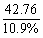 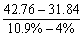 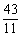 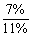 ≈3.9×0.6≈2.3倍，B项与之最接近。故本题选B。39.【答案】B【解析】本题考查现期平均量。第一步：查找相关材料。题干命题点的对应材料在第二、四段，即2011年全国乡镇综合文化站从业人员78148人，全国乡镇综合文化站共组织文艺活动32.64万次。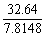 第二步：根据已知条件解题。2011年平均每个乡镇综合文化站从业人员组织文艺活动	≈4.2次，B项与之最接近。故本题选B。40.【答案】C【解析】本题考查综合分析。A项错误：根据材料第一段可知，2011年平均每站文化活动用房面积391.00平方米，乡镇综合文化站平均每站面积516.38平方米，因此文化活动用房面积占乡镇综合文化站总面积的 ≈ 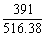 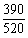 =75%，排除。B项错误：根据材料第四段可知，2011年举办的训练班15万次，培训人次1232万人次，因此乡镇综 合文化站举办的训练班平均每次有 ≈82＜90人接受培训，排除。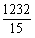 C项正确：根据材料第一段和最后一段可知，2011年底全国共有乡镇综合文化站34139个，共指导群 众业余文艺团队总数154799支，平均每个乡镇综合文化站指导群众业余文艺团队 ≈ ≈4.5支，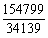 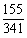 当选。D项错误：根据材料第三段可知，2011年各级财政对乡镇综合文化站的财政拨款相比2006年，增幅为291.6%，则2011年各级财政对乡镇综合文化站的财政拨款是2006年的1+291.6%≈3.9倍，排 除。故本题选C。41.【答案】C【解析】本题考查简单计算。第一步：查找相关材料。题干命题点的对应材料在第一段，即2012年末，中国大陆总人口135404万人，全年出生人口1635万人，死亡人口966万人。第二步：根据已知条件解题。2011年中国大陆总人口是（135404-1635+966）万人，尾数为5，只 有C项符合。故本题选C。42.【答案】B【解析】本题考查简单计算。第一步：查找相关材料。题干命题点的对应材料在第二段，即2012年末全国就业人员76704万人，比上年末增加284万人；其中城镇就业人员37102万人，比上年末增加1188万人。第二步：根据已知条件解题。根据全国增长量=城镇增长量+乡村增长量可知，乡村增长人数为284- 1188=-904万人，即减少904万人。故本题选B。43.【答案】B【解析】本题考查增长率比较。第一步：查找相关材料。题干命题点的对应材料在第一段，即2012年末男性人口69395万人，同比增加327万人，女性人口66009万人，同比增加342万人，城镇人口71182万人，同比增加2103万人。 第二步：根据已知条件解题。根据公式	列式，城镇人口的同比增长率为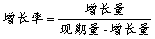 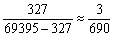 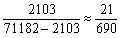 ，女性为 ，男性为	，直接比较分子分母大小，可知同比增长率排序为城镇人 口＞女性人口＞男性人口。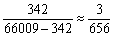 故本题选B。44.【答案】C【解析】本题考查综合分析。A项错误：材料并未给出城镇男性和城镇女性人口数量，无法比较，排除。B项错误：根据材料第四段可知，本地农民工9925万人，增长5.4%；外出农民工16336万人，增长3.0%，根据公式 可知，在比较增长量时，（1+增长率）对式子结果影响较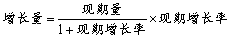 小，主要看现期量×增长率，两者相乘大，则增长量大，则本地农民工增量约为9925×5.4%≈536万人；外出农民工增量约为16636×3%≈500万人，说明本地农民工增量较大，排除。C项正确：根据材料第三段可知，在2026年，原本（2012年末）0～14岁（含不满15周岁）的22287万人，会进入15～59岁（含不满60周岁）的范围，所以会让15～59岁人口数量增加22287万人。但是原本（2012年末）45～59岁（含不满60周岁）的那一批人，也会老去，所以15～59岁（含 不满60周岁）的人口除了有增加，也会有减少的部分，即最多比2012年多22287万人，当选。D项错误：根据材料第一段可知，2012年乡村人口64222万人，同比减少1434万人，若减少的乡村的人口数量全部转到城镇人口，则从乡村人口转移进城市变成城镇人口的数量为1434万人。而此时未考虑出生与死亡人数问题，若2012年乡村转进城市的人口中出生人数大于死亡人数，则乡村人口转移进城市人口的数量应多于1434万人，排除。故本题选C。45.【答案】A【解析】本题考查简单计算。第一步：查找相关材料。题干命题点的对应材料在第一、三段，即2012年末全年出生人口1635万人，2012年末，0～14岁（含不满15周岁）人口22287万人。第二步：根据已知条件解题。2012年，中国大陆1～14岁（含不满15周岁）的人口数量为22287- 1635=20652万人。故本题选A。46.【答案】B【解析】氟离子是人体必需的微量元素之一，人体缺氟容易患龋齿病，A项说法正确。纤维素是由葡萄糖组成的大分子多糖，是植物细胞壁的主要成分，B项“是植物的主要成分”说法错 误。C、D项说法均正确。故本题选B。47.【答案】B【解析】非物质文化遗产是指被各群体、团体、有时为个人所视为其文化遗产的各种实践、表演、 表现形式、知识体系和技能及其有关的工具、实物、工艺品和文化场所。公元前112年，汉王朝在汉武帝时正式设立乐府，其任务是收集编纂各地民间音乐、整理改编与创作音 乐、进行演唱及演奏等。秘府主要职能是收藏、管理国家的档案与重要典籍；鸿胪寺主要掌管朝会、宾客、吉凶仪礼等事情；大理寺主要掌管刑狱案件审理。三者均非文化保护机构。 故本题选B。48.【答案】D【解析】实行总统共和制的国家有美国、墨西哥、阿根廷、巴西、埃及、印度尼西亚等。实行议会 共和制的国家有意大利、德国、芬兰、奥地利、印度、新加坡等。故本题选D。49.【答案】D【解析】尼罗河是世界第一长河，亚马逊河是世界第二长河，长江是世界第三长河，即长江是仅次 于尼罗河和亚马逊河的世界第三长河，D项错误。故本题选D。50.【答案】B【解析】A项描写的是菊花，出自黄巢的《不第后赋菊》，意思是盛开的菊花璀璨夺目，阵阵香气 弥漫长安，满城均沐浴在芳香的菊意中，遍地都是金黄如铠甲般的菊花。B项描写的是梅花，出自林逋的《山园小梅》，意思是稀疏的影儿，横斜在清浅的水中，清幽的芬芳浮 动在黄昏的月光之下。C项描写的是雪花，出自岑参的《白雪歌送武判官归京》，意思是就像一夜春风吹来，漫山遍野的梨花（将雪花比作梨花）盛开了。D项描写的是春天的野花，出自白居易的《钱塘湖春行》，意思是眼观岸边野花，渐使游人为之着迷； 路上浅浅绿草，仅能把马蹄遮盖。故本题选B。51.【答案】D【解析】D项对应错误，儒家学说，亦称儒学，起源于东周春秋时期，和“道家”“墨家”“法 家”“阴阳家”等同属于诸子百家，汉朝汉武帝时期起，成为中国社会的正统思想。故本题选D。52.【答案】D【解析】A、B、C三项均正确。D项错误，黄梅戏起源于湖北黄梅县，发展壮大于安徽安庆，也是安 徽省的主要地方戏曲剧种。故本题选D。53.【答案】C【解析】图（1）是居里夫人，发现了放射性元素铀； 图（2）是爱因斯坦，提出了量子力学理论；图（3）是牛顿，建立了经典力学体系； 图（4）是达尔文，提出了生物进化论。因此对应正确的只有C项。故本题选C。54.【答案】A【解析】A项错误，锋面雨形成的主要原因是不同性质气流的相遇，它们中间的交界面叫锋面，在锋面上，暖、湿、较轻的空气被抬升到冷、干、较重的空气上面去。在抬升的过程中，空气中的水汽冷 却凝结，形成的降水叫锋面雨。B项正确，锋面降水的特点是水平范围大，常常形成沿锋而产生的呈带状分布的大范围降水区域，称为 降水带。C项正确，随着锋面平均位置的季节移动，降水带的位置也移动，从冬季到夏季，降水带的位置逐渐向 北移动，从夏季到冬季，则向南移动。D项正确，每年夏初，长江中游地区的冬夏季风势均力敌，锋面雨在此徘徊，阴雨连绵长达一个月之 久，此时正值梅子黄熟的时节，所以人们又称之为梅雨季节。故本题选A。55.【答案】D【解析】A、B项正确，天然气水合物即可燃冰，分布于深海沉积物或陆域的永久冻土中，是由天然 气与水在高压低温条件下形成的类冰状的结晶物质。C项正确，可燃冰在高压低温的条件下封存，如温度升高，水合物中的甲烷可能溢出；或者如冰块消融、压力回升，一旦控制不当，可能造成海底滑坡等地质灾害。因此，对温度和压力的控制一直是可燃 冰开采的难题。D项错误，可燃冰的主要成分是甲烷，其温室效应为二氧化碳的10至20倍，如果开采不当，将大量的甲 烷气体释放到大气中，将产生无法想象的后果。故本题选D。第n个转弯1234567……数字2357101317……